ПОСТАНОВЛЕНИЕ                                                                                   JОП                                                                                                                                             от «_04___» октября ______ 2018 г.  № ____1500__с. ОнгудайОб утверждении муниципальной программы «Управление муниципальными финансами и имуществом муниципального образования «Онгудайский район» на 2013-2018 годы» в новой редакцииВ соответствии с Положением о муниципальных программах МО «Онгудайский район» № 760 от 31.12.2015 года и Решения сессии Онгудайского районного совета депутатов от 30.10.2018 г. № 2-1 «О внесении изменений и дополнений в бюджет муниципального образования «Онгудайский район» на 2018 год», постановляю: 1. Утвердить муниципальную программу «Управление муниципальными финансами и имуществом муниципального образования «Онгудайский район» на 2013-2018 годы» в новой редакции.2. Постановление Главы района (аймака) от 04.10.2018 г. № 1500 «Об утверждении муниципальной программы «Управление муниципальными финансами и имуществом муниципального образования «Онгудайский район» на 2013-2018 годы» в новой редакции признать утратившим силу.3. Настоящее Постановление вступает в силу с момента его подписания. 4. Контроль за исполнением настоящего Постановления возложить на заместителя Главы района (аймака) Р.Н.Байдалакова.Исполняющий обязанностиГлавы района (аймака)                                                        М.М.Тебеков    Приложение №1 кПостановлению Главы района (аймака)от «   »        2018 года №  Муниципальная программа«Управление муниципальными финансами и имуществом муниципального образования «Онгудайский район» на 2013-2018г.г.»1.Паспорт муниципальной программы2.Характеристика сферы реализации программы.Бюджетная политика.В соответствии с законодательством Российской Федерации к компетенции органов местного самоуправления отнесено решение значительного круга вопросов в сферах образования, здравоохранения, культуры, физической культуры и спорта, жилищно-коммунального хозяйства и благоустройства, охраны окружающей среды, защиты от чрезвычайных ситуаций и т.п., в существенной степени определяющих качество жизни граждан, проживающих на соответствующей территории.Особенность программы состоит в следующем:мероприятия программы направлены, прежде всего, непосредственно на формирование сбалансированного бюджета для исполнения расходных обязательств при имеющейся доходной базе района на базе современных принципов эффективного управления муниципальными финансами, что в свою очередь, будет способствовать социально-экономическому развитию района;на ход реализации программы оказывает влияние муниципальная программа «Экономическое развитие в МО «Онгудайский район». Так как реализация программы в определенной степени определяет доходную базу муниципального образования, а значит, влияет на сбалансированность бюджета.Основные проблемы при реализации программы:повышение несбалансированности местных бюджетов;несвоевременное осуществление или осуществление не в полном объеме полномочий, закрепленных законодательством за органами местного самоуправления;увеличение просроченной кредиторской задолженности;Прогноз развития сферы реализации программы:Реализация плана социально-экономического развития района невозможна без сбалансированной бюджетной политики, выступающей в качестве катализатора процессов развития района.Создание условий для эффективного и ответственного управления муниципальными финансами, повышение устойчивости бюджетов бюджетной системы, а также сокращение разрыва в уровнях бюджетных возможностей.Работа по увеличению собственных доходов бюджета муниципального образования производится в следующих направлениях:Увеличение налогооблагаемой базыпостановка на налоговый учет, организаций состоящих на налоговом учете в других регионах и осуществляющих при этом деятельность на территории района;выявление, проведение разъяснительной работы с налоговыми агентами, допускающими снижение или не перечисление налога на доходы физических лиц в бюджет;Государственная пошлина- проведение инвентаризации рекламных конструкций на территории района, осуществление контроля, с целью увеличения поступлений госпошлины за выдачу разрешений на установку рекламы.Местные налогипроводить работу по актуализации баз данных по местным налогам;выявление неучтенных объектов налогооблажения по местным налогам и привлечению граждан к регистрации прав собственности;выявление земельных участков, используемых без правоустанавливающих документов с целью привлечения землепользователей к уплате земельного налога;проведение сверки баз данных похозяйственного учета сельских поселений с данными Росреестра, налоговой службы;снижение задолженности по местным налогам;обеспечение реализации статьи 58 Налогового кодекса Российской Федерации в сельских поселениях.Налоги на совокупный доходпроводить работу по легализации «теневого» малого бизнеса;готовить проект решения на сессию Совета депутатов района (аймака) об утверждении коэффициента К2.Неналоговые доходыпроведение инвентаризации муниципального имущества в целях повышения эффективности его использования;ведение претензионно-исковой работы по взысканию задолженности по арендной плате;осуществление передачи в аренду муниципального имущества и земельных участков через проведение торгов по продаже права аренды;совершенствование нормативно- правовой базы по вопросам управления муниципальным имуществом;проведение работ по оплате платежей за негативное воздействие на окружающую среду по объектам, находящимся на территории района;вопросы самообложения граждан.Организационная работаактивизировать работу комиссии по мобилизации доходов консолидированного бюджета и по сокращению объемов недоимки по платежам в бюджетную систему Российской Федерации в консолидированный бюджет;повышение качества администрирования доходов;проведение мероприятий по земельному контролю.Основная доля расходов бюджета традиционно направлена на обеспечение первоочередных расходов - оплата труда, уголь, коммунальные расходы.Бюджет района является дотационным, в связи, с чем условия его исполнения зависят от принципов и подходов предоставления финансовой помощи из других бюджетов бюджетной системы Российской Федерации и иных безвозмездных поступлений.Межбюджетная политика Республики Алтай направлена па повышение эффективности предоставления финансовой помощи, на повышение самостоятельности муниципалитетов. В настоящее время сохраняется значительная степень зависимости от финансовой помощи, при этом допускаются нарушения бюджетного законодательства, имеется просроченная кредиторская задолженность.Консолидированному бюджету района предоставляются различные формы межбюджетных трансфертов: дотации, субсидии, субвенции и иные межбюджетные трансферты.Среди дотаций основными являются дотации на выравнивание бюджетной обеспеченности, которые обеспечивают финансовыми ресурсами местные бюджеты в объемах, гарантирующих минимальную потребность в средствах на выплату заработной платы, оплату коммунальных услуг, социальное обеспечение.Субсидии являются одной из форм государственной поддержки, стимулирующей активность в решении вопросов развития экономики и социальной сферы.Законодательством установлены ограничения в условиях получения межбюджетных трансфертов (Закон Республики Алтай от 27.07.05г. № 54-РЗ «О межбюджетных трансфертах в Республике Алтай»):соблюдение органами местного самоуправления условий, установленных бюджетным законодательством Российской Федерации и законодательством Российской Федерации о налогах и сборах;проводится мониторинг в целях оперативной и годовой оценки качества организации и осуществления бюджетного процесса муниципальных образований в Республике Алтай, результаты которого учитываются при распределении и перераспределении межбюджетных трансфертов муниципальным образованиям.заключение соглашения о мерах по повышению эффективности использования бюджетных средств и увеличению поступлений налоговых и неналоговых доходов местного бюджета по форме и в сроки, установленные Правительством Республики Алтай.Для достижения поставленных задач бюджетную политику в сфере расходов на 2013-2018 годы планируется направить на:а)	обеспечение устойчивости бюджетной системы в рамках реализаций Указов Президента Российской Федерации от 7 мая 2012 года;б)	повышение эффективности оказания муниципальных услуг, в том числе повышение качества их предоставления;в)	планирование бюджета на базе муниципальных программ;г)	переход к "эффективному контракту" с работниками муниципальных учреждений;д)	направление ресурсов на приоритетные мероприятия, определенные в муниципальных программах.Политика в сфере управления муниципальным имуществом.В рамках подпрограммы «Управление муниципальным имуществом и земельными участками» реализуются мероприятия по повышению эффективности управления и распоряжения муниципальным имуществом МО «Онгудайский район».         Повышение эффективности управления муниципальным имуществом МО «Онгудайский район» охватывает деятельность администрации муниципального образования «Онгудайский район» по следующим направлениям:а)	максимальное вовлечение в хозяйственный оборот муниципального имущества МО «Онгудайский район»;б)	пополнение доходной части бюджета района в виде доходов от использования и продажи муниципального имущества;в)	проведение своевременной инвентаризации объектов муниципального имущества;г)	актуализация сведений, содержащихся в реестре муниципального имущества;д)	проведение проверок использования и сохранности муниципального имущества;е)	проведение оценки рыночной стоимости муниципального имущества при предоставлении государственного имущества в арендуж)	отчуждение (перепрофилирование) имущества, не предназначенного для осуществления полномочий муниципального образования районного уровня, установленных Федеральным законом ФЗ № 131-ФЗ от 06.10.2003г. «Об общих принципах организации местного самоуправления Российской Федерации».Повышение эффективности использования земельных участков охватывает деятельность муниципального образования «Онгудайский район» по следующим направлениям:а)	максимальное вовлечение в хозяйственный оборот земельных участков, находящихся в собственности муниципального образования «Онгудайский район», а так же участков, полномочия по управлению и распоряжению которыми передано органам местного самоуправления районного уровня;б)	предоставление в собственность, пользование, аренду земельных участков, находящихся в собственности муниципального образования «Онгудайский район», а так же участков, полномочия по управлению и распоряжению которыми передано органам местного самоуправления районного уровня;в)	формирование земельных участков, оформление правоустанавливающих документов на земельные участки;г)	осуществление контроля за использованием земельных участков3.Приоритеты в сфере реализации муниципальной программы, цели, задачи и показатели (индикаторы) достижения целей.Приоритеты муниципальной программыОбщие направления бюджетной политики, требуемые к реализации в рамках муниципальных программ МО «Онгудайский район» на период 2013-2018 годов:1 .Повышение эффективности бюджетных расходов.Формирование и реализация комплекса мероприятий по повышению эффективности бюджетных расходов приобретает острую актуальность в условиях увеличения нагрузки на бюджет МО «Онгудайский район» в связи с обязательствами по повышению оплаты труда отдельных категорий работников, также увеличением минимальной оплаты труда.В рамках данного направления необходимо продолжить реализацию мер по обеспечению сбалансированности и устойчивости бюджетной системы МО «Онгудайский район», в том числе:безусловное выполнение публичных нормативных обязательств;осуществление взвешенной долговой политики, предусматривающей меры по снижению долговой нагрузки на бюджет МО «Онгудайский район»;резервирование средств на ликвидацию чрезвычайных ситуаций для недопущения отвлечения целевых средств при наступлении непредвиденных ситуаций;оптимизация бюджетных расходов в органах местного самоуправления, оптимизации сети муниципальных учреждений и численности работников в соответствии с ведомственными планами оптимизации бюджетных расходов, предусматривающих сокращение численности работников.  При этом высвобождающиеся средства должны быть направлены на приоритетные направления расходов в сфере развития соответствующей отрасли, в первую очередь на исполнение Указов и Поручений Президента Российской Федерации;привлечение внебюджетных источников финансирования и разработка мер по развитию государственно-частного партнерства;повышение результативности предоставления межбюджетных трансфертов муниципальным образованиям сельских поселений в МО «Онгудайский район».Осуществление мониторинга достижения результатов.Переход к преимущественно программно-целевым принципам планирования бюджетных расходов означает изменение подходов и к оценке исполнения бюджета МО «Онгудайский район», со смещением акцента от сопоставления плановых и фактических значений по денежным показателям к мониторингу достижения показателей результативности, источником финансового обеспечения которого является бюджет МО «Онгудайский район».Необходимо продолжить работу над совершенствованием методологической базы и акцентировать внимание на проработку качественных составляющих муниципальных программ МО «Онгудайский район» и механизмов мониторинга достижения заявленных в программах результатов.При этом необходимо предусмотреть и тщательно проработать механизмы установления персональной ответственности за достижение целевых результатов, установленных в заключаемых контрактах. В этом контексте необходимо фиксировать в составе служебных контрактов и трудовых договоров с руководителями разных уровней (исполнительных подразделений, муниципальных учреждений МО «Онгудайский район»), участвующих в реализации отдельных элементов муниципальных программ МО «Онгудайский район», показателей их результативности. Например, на уровне муниципальных учреждений МО «Онгудайский район» - это показатели выполнения муниципальных заданий.   3.Повышение	качества предоставления муниципальных услуг (выполнения работ).В рамках задачи по повышению эффективности бюджетных расходов на федеральном уровне  установлен единый перечень муниципальных услуг (работ), а так же единый порядок расчета нормативных затрат на их оказание, что позволит обеспечить, в том числе и на территории МО «Онгудайский район», сопоставимость качества и затрат на муниципальные услуги (работы), предоставляемые в муниципальных учреждениях МО «Онгудайский район». Исчерпывающий перечень унифицированных муниципальных услуг (работ) и единые нормативы затрат на их предоставление позволят четко определить объем расходов, связанных с реализацией расходных обязательств в рамках полномочий муниципального района.Исполнительным органам местного самоуправления муниципального образования «Онгудайский район» при разработке административных регламентов предоставлений муниципальных услуг (работ) необходимо предусмотреть требования к показателям качества их предоставления, так как стандарт качества имеет ключевое значение, как при установлении муниципальных заданий, так и при мониторинге достижения результатов.	4.Новое звучание приобретет такой инструмент повышения эффективности бюджетных расходов как реестр расходных обязательств, в составе которого будут отображены полномочия муниципального района, в детализации по конкретным муниципальным услугам (работам). При этом планирование расходов на основе детализированного реестра расходных обязательств, в разрезе муниципальных услуг (работ) в состав муниципальных программ МО «Онгудайский район», позволит проследить на какую цель развития региона направлены расходы.В процессе планирования проекта бюджета муниципального образования «Онгудайский район» на основе муниципальных программ МО «Онгудайский район», в части осуществления закупок необходимо руководствоваться нормами Федерального закона от 05.04.2013г. № 44-ФЗ «О контрактной системе в сфере закупок товаров, работ, услуг для обеспечения государственных и муниципальных услуг» (далее Федеральный закон № 44-ФЗ) и предусматривающего формирование плана и графика закупок, осуществляемых в целях реализаций мероприятий муниципальных программ и выполнение функций и полномочий органов местного самоуправления муниципального образования «Онгудайский район».5.Повышение эффективности финансового контроля, а также контроля в сфере муниципальных закупок будет осуществляться в следующих направлениях:а)	создание и внедрение надежной системы ведомственного контроля, осуществляемого главными распорядителями средств бюджета МО «Онгудайский район», повышение уровня его организации и качества контрольных мероприятий;б)	принятие мер в целях реализации Федерального закона № 44-ФЗ в части осуществления эффективного контроля за соблюдением законодательства Российской Федерации и иных нормативных правовых актов о контрактной системе.  	6.Федеральным законом от 07.05.2013г. № 104-ФЗ «О внесении изменений в Бюджетный кодекс Российской Федерации и отдельные законодательные акты Российской Федерации в связи с совершенствованием бюджетного процесса»   внесены поправки в Бюджетный кодекс Российской Федерации, устанавливающие возможность полного перехода к программному планированию, включая новую бюджетную классификацию, где  дано право финансовым органам устанавливать перечень и коды целевых статей расходов в соответствии с муниципальными программами. Применение с 2014 года программных кодов целевых статей при планировании бюджета МО «Онгудайский район» является еще одним инструментом для повышения эффективности расходов при максимальной степени прозрачности бюджета МО «Онгудайский район». Практика исполнения бюджета МО «Онгудайский район» в новой классификаций расходов составит базу для актуализации перечня целевых статей, планируемых к применению в целях формирования проекта бюджета муниципального образования «Онгудайский район» на 2013-2018 годы.7.Автоматизация бюджетного процесса.Масштабность и комплексный характер планирования бюджета муниципального образования «Онгудайский район» в форме муниципальных программ МО «Онгудайский район» требует минимизации трудозатрат посредством автоматизации бюджетного процесса. В этом направлении планируется осуществить обследование текущего состояния для выявления отдельных элементов бюджетного процесса, подлежащих дальнейшей автоматизации. К окончанию очередного бюджетного цикла следует сформировать стратегию развития автоматизации бюджетного процесса и план ее последовательной реализации.	8.Системные преобразования в сфере бюджетного планирования требуют повышения уровня прозрачности бюджета муниципального образования «Онгудайский район», необходимо обеспечить населению доступ к информации о том, как осуществляется бюджетный процесс.При принятии решений, связанных с определением приоритетов расходования бюджетных средств, необходимо совершенствовать механизмы обратной связи с гражданами, институтами гражданского общества и бизнес сообществом.Информирование населения МО «Онгудайский район» о планируемых расходах, о качественных характеристиках использования бюджетных средств, о перспективных развития бюджетного процесса необходимо осуществлять на регулярной основе и в доступной форме.В контексте повышения открытости использованных бюджетных средств задача повышения финансовой грамотности населения МО «Онгудайский район» рассматривается как вспомогательная, но имеющая социальную значимость, и ее реализация в среднесрочной перспективе будет способствовать достижению общих в целом для МО «Онгудайский район» целей социально-экономического развития.Целью программы является проведение эффективной политики в области управления муниципальными финансами и муниципальным имуществом.Для достижения указанной целей в рамках реализации программы предусматривается решение следующих приоритетных задач:а) повышение эффективности управления муниципальными финансами;б) повышение эффективности управления муниципальным имуществом и земельными участками;в) создание оптимальных условий по обеспечению реализации программы.Эффективность и результативность реализации мер программы планируется осуществлять по результатам мониторинга целевых показателей в сфере управления муниципальными финансами и муниципальным имуществом, состав которых определен на основе показателей для оценки эффективности деятельности органов местного самоуправлений, определяемых в соответствии с Указом Президента Российской Федераций от 28 апреля 2008 года N 607 "Об оценке эффективности деятельности органов местного самоуправления муниципальных районов", постановлением Правительства Республики Алтай от 16 июня 2010 года N 114 "О Порядке осуществления мониторинга и оценки качества организации и осуществления бюджетного процесса".4.Сведения о подпрограммах муниципальной программыМероприятия программы реализуются в рамках двух подпрограмм:1) Повышение качества управления муниципальными финансами;2) Повышение качества управления муниципальным имуществом и земельными участками.Обеспечивающая подпрограмма: Обеспечение деятельности Управления по экономике и финансам администрации МО «Онгудайский район».Подпрограмма «Повышение качества управления муниципальными финансами»1.1.Паспорт подпрограммыЦели, задачи и показатели (индикаторы) достижения целейЦелью муниципальной подпрограммы является повышение эффективности управления муниципальными финансами.Достижение цели подпрограммы будет осуществляться путем решений трех основных задач.1) Обеспечение сбалансированности и устойчивости бюджета муниципального образования «Онгудайский район»:- за счет увеличения налоговых и неналоговых доходов консолидированного бюджета муниципального образований «Онгудайский район»;- обеспечение проведения взвешенной долговой политики в муниципальном образовании «Онгудайский район»;- повышение качества «финансового контроля» осуществляемого исполнительными органами местного самоуправления муниципального образования «Онгудайский район»;- создание условий для сбалансированности местных бюджетов сельских поселений муниципального образований «Онгудайский район».2) Повышение качества финансового менеджмента главных распорядителей средств бюджета МО «Онгудайский район»:- совершенствование планирования бюджета МО «Онгудайский район»;- совершенствование организации исполнения бюджета муниципального образования «Онгудайский район»;- применения информационно-коммуникационных технологий в сфере управления муниципальными финансами МО «Онгудайский район».Эффективность и результативность реализации мероприятий подпрограммы планируется осуществлять по результатам мониторинга целевых показателей в сфере управления муниципальными финансами, состав которых определен на основе показателей для оценки эффективности деятельности органов местного самоуправления, определяемых в соответствии с Указом Президента Российской Федерации от 28 апреля 2008 года N 607 "Об оценке эффективности деятельности органов местного самоуправления муниципальных районов", постановлением Правительства Республики Алтай от 16 июня 2010 года N 114 "О Порядке осуществления мониторинга и оценки качества организации и осуществления бюджетного процесса".Сведения о составе и значениях целевых показателей программы приведены в приложении N 1 к программе.1.3.Основные мероприятия подпрограммыДостижение задач программы будет осуществляться путем реализации следующих мероприятий:Обеспечение сбалансированности и устойчивости местного бюджета муниципального образования «Онгудайский район». Охватывает деятельность администрации по следующим направлениям:выполнение функций по разработке и реализации основных направлений бюджетной и налоговой политики МО «Онгудайский район»;-проведение взвешенной долговой политики в МО «Онгудайский район»;повышение качества финансового контроля.Повышение качества финансового менеджмента главных распорядителей бюджета муниципального образования «Онгудайский район». Охватывает деятельность администрации по следующим направлениям:разработка нормативно-правовых актов, методических рекомендаций, направленных на повышение качества планирования и исполнения бюджета;применение программно-целевого метода планирования;мониторинг и повышение качества финансового менеджмента главных распорядителей средств бюджета МО «Онгудайский район»;применение информационно-коммуникационных технологий в сфере управления общественными финансами.Меры муниципального регулированияВ рамках реализации задач по повышению эффективности бюджетных расходов, модернизации бюджетного процесса предусматривается формирование и развитие нормативной правовой базы, регулирующей бюджетный процесс:Планируется разработка ежегодно либо по необходимости:а)	Решения сессии:о бюджете на очередной финансовый год и плановый период; о внесении изменений в Решение о бюджете на очередной финансовый год и плановый период;о внесении изменений в Решение о бюджетном процессе; об исполнении бюджета за отчетный финансовый год;б)	постановлений:об основных направлениях бюджетной и налоговой политики;о	мерах по реализации решения бюджете на очередной финансовый год и плановый период;о порядке составления проектов бюджета на очередной финансовый год и плановый период;в)	приказов:об утверждении методических рекомендаций по расчету нормативных затрат по представлению муниципальных услуг (выполнению работ);об утверждении порядка и методики планирования обоснований бюджетных ассигнований;об утверждении методики расчета прогноза поступления налоговых и неналоговых доходов;об утверждении порядка определения перечня и кодов целевых статей и видов расходов бюджетов, финансовое обеспечение которых осуществляется за счет средств местного бюджета.Сведения о средствах федерального бюджета и республиканского бюджета Республики Алтай, использование которых предполагается в рамках реализации основных мероприятии муниципальной программы в рамках подпрограммыДля ресурсного обеспечения подпрограммы планируется привлечение средств федерального и республиканского бюджета.1.6. Сведения об участии муниципальных образований сельских поселений в реализации подпрограммы.Федеральным законом от 6 октября 2003 года N 131-Ф3 "Об общих принципах организации местного самоуправления в Российской Федераций к вопросам местного значения отнесено:а)	формирование, утверждение, исполнение и контроль за исполнением бюджета муниципального образования;б)	установление, изменение и отмена местных налогов и сборов муниципального района;в)	владение, пользование и распоряжение имуществом, находящимся в собственности муниципального образования.Эффективность и результативность участия муниципальных образований сельских поселений планируется оценивать в соответствии с целевыми показателями, определенными Соглашением о мерах по повышению эффективности использования бюджетных средств и увеличению налоговых и неналоговых доходов, заключенными с Министерством финансов Республики Алтай.1.7. Сведения об участии организаций, включая данные о прогнозных расходах указанных организаций на реализацию подпрограммыВ реализации подпрограммы привлечение сторонних организаций не планируется.2. Подпрограмма «Повышение качества управления муниципальным имуществом и земельными участками муниципального образования «Онгудайский район» на 2013-2018 годы»2.1.Паспорт подпрограммы муниципальной программы2.2.Цели, задачи и целевые показатели подпрограммыЦелью подпрограммы является повышение эффективности управления муниципальным имуществом и земельными участками.Для достижения поставленной цели в рамках подпрограммы необходимо решить следующие задачи:Повышение эффективности учета муниципального имущества, принадлежащего на праве собственности;Повышение эффективности использования земельных участков.В рамках первой задачи предполагается формирование эффективной системы управления имуществом муниципальных учреждений муниципального района «Онгудайский район», а так же имущества составляющих казну муниципального образования.Повышение эффективности использования земельных участков затронет земельные участки, находящиеся в собственности муниципального образования. Основные мероприятия подпрограммыВ рамках подпрограммы реализуются следующие основные мероприятия:Формирование эффективной системы управления и распоряжения муниципальным имуществом и земельными участками муниципального образования «Онгудайский район». Охватывает деятельность администрации муниципального образования «Онгудайский район» по следующим направлениям:а)	организация учета муниципального имущества, пополнение реестра муниципальной собственности;б)	организация управления и распоряжения муниципальнымимуществом;в)	содержание имущества казны муниципального образования «Онгудайский район»;г)	максимальное вовлечение в хозяйственный оборот земельных участков, находящихся в собственности муниципального образования «Онгудайский район», а так же участков, полномочия по управлению и распоряжению которыми передано органам местного самоуправления районного уровня;         д)	предоставление в собственность, пользование, аренду земельных участков, находящихся в собственности муниципального образования «Онгудайский район», а так же участков, полномочия по управлению и распоряжению которыми передано органам местного самоуправлений районного уровня;е)	формирование земельных участков, оформление правоустанавливающих документов на земельные участки;ж)	осуществление контроля за использованием земельных участков;з)	оформление в установленном порядке прав собственности МО «Онгудайский район» на земельные участки.2. Повышение эффективности использования муниципального жилого фонда. Охватывает деятельность муниципального образования «Онгудайский район» по направлению:а)	повышение эффективности использования муниципального жилого фонда;Перечень основных мероприятий подпрограмм с указанием исполнителей, непосредственных результатов и целевых показателей, для достижения, которого реализуется основное мероприятие, представлен в приложении № 2 к программе.Сведения о средствах федерального и республиканского бюджета Республики Алтай, использование которых предполагается в рамках реализации основных мероприятий муниципальной программы в рамках подпрограммыДля ресурсного обеспечения подпрограммы не планируется привлечение средств федерального и республиканского бюджета.Сведения об участии организаций, включая данные о прогнозных расходах указанных организаций на реализацию подпрограммыВ реализации подпрограммы привлечение сторонних организаций не планируется.3.Обеспечивающая подпрограмма «Обеспечение деятельности Управления по экономике и финансам администрации МО «Онгудайский район»3.1 .Паспорт обеспечивающей подпрограммы муниципальной программы3.2. Цели, задачи, основные мероприятия и ресурсное обеспечениеОсновной целью обеспечивающей программы является создание оптимальных условий по обеспечению реализации муниципальной программы в Управлении по экономике и финансам администрации муниципального образования «Онгудайский район».	Цель подпрограммы планируется реализовать в рамках следующихзадач:Обеспечение деятельности Управления по экономике и финансам в соответствии Положением «Об Управлении по экономике и финансам администрации муниципального образования «Онгудайский район», утвержденного Постановлением Главы муниципального образования «Онгудайский район» от 04.07.2003г. №198;Совершенствование деятельности Управления по экономике и финансам посредством повышения квалификации работников.Финансовое обеспечение мероприятий Программы осуществляется за счет средств бюджета муниципального образования «Онгудайский район» в пределах бюджетных ассигнований, предусмотренных в бюджете муниципального образования «Онгудайский район» на очередной финансовый год и на плановые периоды.При реализации данной подпрограммы и выполнения всех программных мероприятий удастся достичь более высокого уровня управления бюджетными средствами в интересах населения Онгудайского района при максимально эффективном использовании бюджетных средств. Также реализации подпрограммы способствует повышению оперативности и качества принимаемых решений, сокращению издержек на управление за счет оптимизации производственных процессов и регламентации деятельности Управления по экономике и финансам. Повышения эффективности использования муниципального имущества за счет совершенствования управления имуществом и введение нормативов на его использования. Основные мероприятия муниципальной программыВ рамках подпрограммы реализуются следующие основные мероприятия:Материально-техническое обеспечение Управления по экономике и финансам администрации МО «Онгудайский район»;Повышение квалификации работников Управления по экономике и финансам администрации МО «Онгудайский район»;Мероприятия по приведению в соответствие оплаты труда отдельных категорий граждан.Финансовое обеспечение мероприятий Программы осуществляется за счет средств бюджета муниципального образования «Онгудайский район» в пределах бюджетных ассигнований, предусмотренных в установленном порядке для Управления по экономике и финансам администрации муниципального образования «Онгудайский район», Администрации района (аймака) муниципального образования «Онгудайский район».Российская Федерация Республика АлтайМуниципальное образование«Онгудайский район»Администрация района(аймака)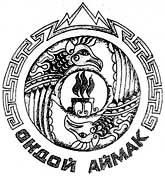 Россия ФедерациязыАлтай РеспубликаМуниципал тозолмо«Ондой аймак»АймактынадминистрациязыНаименование муниципальной программы (далее программа)«Управление муниципальными финансами и имуществом муниципального образования «Онгудайский район» на 2013-2018гг.»Администратор программыУправление по экономике и финансам администрации МО «Онгудайский район»Соисполнители программыОтдел архитектуры,  строительства, земельных и имущественных отношений, администрации сельских поселений.Сроки реализации программы2013-2018 гг.Стратегическая задача, на реализацию которой направлена программа.Совершенствование механизмов и повышение эффективности муниципального управленияЦель программыПроведение эффективной муниципальной политики в области управления муниципальными финансами и муниципальным имуществомЗадачи программыПовышение эффективности управления муниципальными финансами;Повышение эффективности управления муниципальным имуществом и земельными участками;Создание оптимальных условий по обеспечению реализации муниципальной программы.Подпрограммы программыПовышение эффективности управления муниципальными финансами;Повышение эффективности управления муниципальным имуществом и земельными участками».Обеспечивающая подпрограмма:Обеспечение деятельности Управления по экономике и финансам администрации МО «Онгудайский район»Целевые показатели программыПоказатели муниципальной программы:1.По оценке эффективности деятельности органовместного самоуправления:1) увеличение поступлений налоговых и неналоговых доходов в консолидированный бюджет муниципального образования по итогам исполнения отчетного финансового года,%; 2) процент собираемости арендной платы за передачу в возмездное пользование муниципального имущества (за исключением имущества бюджетных, казенных и автономных учреждений),%;3) процент собираемости арендной платы за земельные участки,%;4) площадь земельных участков, предоставленных для строительства в расчете на 10000 человек (в том числе для индивидуального жилищного строительства),га;5) удельный вес муниципальных, бюджетных, казенных учреждений, предприятий района, в которых проведены выездные проверки использования и сохранности муниципального имущества, находящиеся в оперативном управлении, и на праве хозяйственного ведения,%.Ресурсное обеспечение программыОбщий объем бюджетных ассигнований на реализацию программы составит 202 509,27 тыс. рублей, в том числе по годам реализации программы:2013 год – 0,00 тыс. рублей;2014 год – 0,00 тыс. рублей;2015 год – 41 115,94 тыс. рублей;2016 год – 43 766,82 тыс. рублей;2017 год  – 56 671,52 тыс. рублей;2018 год  – 60 954,99 тыс. рублей.Объем бюджетных ассигнований за счет средств местного бюджета на реализацию программы составит 167 933,16 тыс. руб.:2013 год- 0,00 тыс. рублей;2014 год- 0,00 тыс. рублей;2015 год – 35 968,74 тыс. рублей;2016 год – 37 088,73 тыс. рублей;2017 год – 50 050,78 тыс. рублей;2018 год – 44 824,91 тыс. рублей.Объем бюджетных ассигнований за счет средств республиканского и федерального бюджетов на реализацию программы составит  34 576,11 тыс. руб.:2013 год- 0,00 тыс. рублей;2014 год- 0,00 тыс. рублей;2015 год – 5 147,20 тыс. рублей;2016 год – 6 678,09 тыс. рублей;2017 год – 6 620,74 тыс. рублей;2018 год – 16 130,08 тыс. рублей (справочно).Ожидаемый результатРеализации программы1) увеличение поступлений налоговых и неналоговых доходов в консолидированный бюджет муниципального образования по итогам исполнения отчетного финансового года к предыдущему отчетному году;  2) процент собираемости арендной платы за передачу в возмездное пользование муниципального имущества (за исключением имущества бюджетных, казенных и автономных учреждений) по итогам исполнения отчетного финансового года;3) процент собираемости арендной платы за земельные участки - от планируемой суммы по всем договорам;4) площадь земельных участков, предоставленных для строительства в расчете на 10000 человек (в том числе для индивидуального жилищного строительства);5) удельный вес муниципальных бюджетных, казенных учреждений, предприятий района, в которых проведены выездные проверки использования и сохранности муниципального имущества, находящиеся на праве оперативного управления, и праве хозяйственного ведения (МУПов);6) отношение просроченной кредиторской задолженности местного бюджета и муниципальных учреждений к расходам местного бюджета .Наименование подпрограммы муниципальной программы (далее-подпрограмма)Повышение качества управления муниципальными финансамиНаименование муниципальной программы, в состав которой входит подпрограмма«Управление муниципальными финансами и имуществом муниципального образования «Онгудайский район» на 2013-2018г.г.»Администратор подпрограммыУправление по экономике и финансам администрации МО «Онгудайский район»Сроки реализации подпрограммы2013-2018 годыЦели подпрограммыПовышение эффективности управления муниципальными финансамиЗадачи подпрограммыОбеспечение сбалансированности и устойчивости бюджета;Повышение качества финансового менеджмента главных распорядителей бюджета;Целевые показатели подпрограммы- уровень долговой нагрузки на бюджет МО «Онгудайский район» (отношение объема муниципального долга МО «Онгудайского района» на 1 января текущего финансового года к объему доходов бюджета МО «Онгудайский район» в отчетном финансовом году (за исключением субвенций из республиканского бюджета);- отношение кредиторской задолженности к расходам бюджета;- доля неисполненных на конец отчетного года бюджетных ассигнований;- доля бюджетных ассигнований, предусмотренных ГРБС, предоставленных в виде целевых программ.Ресурсное обеспечение подпрограммыОбщий объем бюджетных ассигнований на реализацию подпрограммы составит 142 137,84 тыс. рублей, в том числе по годам реализации подпрограммы:2013 год – 0,00 тыс. рублей;2014 год – 0,00 тыс. рублей;2015 год – 33 196,96 тыс. рублей;2016 год – 31 763,54 тыс. рублей;2017 год  – 33 655,65  тыс. рублей;2018 год  – 43 521,69  тыс. рублей.Объем бюджетных ассигнований за счет средств местного бюджета на реализацию подпрограммы составит 107 744,50 тыс. руб.:2013 год- 0,00 тыс. рублей;2014 год- 0,00 тыс. рублей;2015 год- 28 049,76 тыс. рублей;2016 год – 25 085,45 тыс. рублей;2017 год – 27 034,91 тыс. рублей;2018 год – 27 574,38 тыс. рублей.Объем бюджетных ассигнований за счет средств республиканского и федерального бюджетов на реализацию подпрограммы составит 34 393,34 тыс. руб.:2013 год- 0,00 тыс. рублей;2014 год- 0,00 тыс. рублей;2015 год- 5 147,20 тыс. рублей;2016 год – 6 678,09 тыс. рублей;2017 год – 6 620,74 тыс. рублей;2018 год – 15 947,31 тыс. рублей.Наименование подпрограммы муниципальной программы (далее -подпрограмма)Повышение качества управления муниципальным имуществом и земельными участкамиНаименование муниципальной программы«Управление муниципальными финансами и имуществом муниципального образования «Онгудайский район» на 2013-2018 г.г.»Администратор подпрограммыОтдел архитектуры, строительства, земельных и имущественных отношенийСоисполнители подпрограммы, участвующие в реализации основных мероприятий муниципальной программы в рамках подпрограммы Финансовый отдел,администрации сельских поселений, Администрация МО «Онгудайский район».Срок реализации подпрограммы2013-2018 г. г.Цель подпрограммыПовышение эффективности управления муниципальным имуществом и земельными участкамиЗадачи подпрограммыПовышение эффективности учета муниципального имущества, принадлежащего на праве собственности;Повышение эффективности использования земельных участковЦелевые показатели программыПоказатели задачи, направленные на достижение цели:поступления в бюджет от арендной платы земельных участков;процент собираемости арендной платы за земельные участки.Ресурсное обеспечение подпрограммыОбщий объем бюджетных ассигнований на реализацию подпрограммы составит 38 923,78 тыс. рублей, в том числе по годам реализации подпрограммы:2013 год – 0,00 тыс. рублей;2014 год – 0,00 тыс. рублей;2015 год – 2 925,86 тыс. рублей;2016 год – 6 668,18 тыс. рублей;2017 год  – 17 251,41 тыс. рублей;2018 год  – 12 078,33  тыс. рублей.Объем бюджетных ассигнований за счет средств местного бюджета на реализацию подпрограммы составит 38 923,78 тыс. рублей:2013 год – 0,00 тыс. рублей;2014 год – 0,00 тыс. рублей;2015 год -  2 925,86 тыс. рублей;2016 год – 6 668,18 тыс. рублей;2017 год – 17 251,41 тыс. рублей;2018 год – 12 078,33 тыс. рублей.Объем бюджетных ассигнований за счет средств федерального и республиканского бюджетов на реализацию подпрограммы составит 0,00 тыс. рублей.Наименование обеспечивающей подпрограммы муниципальной программы (далее - подпрограмма)Наименование обеспечивающей подпрограммы муниципальной программы (далее - подпрограмма)Обеспечение деятельности Управления по экономике и финансам администрации МО «Онгудайский район»Наименование муниципальной программыНаименование муниципальной программы«Управление муниципальными финансами и имуществом муниципального образования «Онгудайский район» на 2013-2018 г.г.»Цель обеспечивающей подпрограммыЦель обеспечивающей подпрограммыСоздание оптимальных условий по обеспечению реализации муниципальной программы в Управлении по экономике и финансам администрации муниципального образования «Онгудайский район» (далее - Управление по экономике и финансам)Создание оптимальных условий по обеспечению реализации муниципальной программы в Управлении по экономике и финансам администрации муниципального образования «Онгудайский район» (далее - Управление по экономике и финансам)Задачами программыЗадачами программыОбеспечение деятельности Управления по экономике и финансам посредством поддержания установленных законодательством служебных потребностей его персонала;Совершенствование деятельности Управления по экономике и финансам посредством повышения квалификации работников.Обеспечение деятельности Управления по экономике и финансам посредством поддержания установленных законодательством служебных потребностей его персонала;Совершенствование деятельности Управления по экономике и финансам посредством повышения квалификации работников.Целевые показатели обеспечивающей программыДоля финансовой обеспеченности деятельности Управления по экономике и финансам в процентах от установленных норм;Доля материально - технической обеспеченности деятельности Управления по экономике и финансам в процентах от установленных норм;Доля работников, повысивших квалификацию от общего числа работников Управления по экономике и финансам;отношение просроченной кредиторской задолженности местного бюджета и муниципальных учреждений к расходам местного бюджета.Доля финансовой обеспеченности деятельности Управления по экономике и финансам в процентах от установленных норм;Доля материально - технической обеспеченности деятельности Управления по экономике и финансам в процентах от установленных норм;Доля работников, повысивших квалификацию от общего числа работников Управления по экономике и финансам;отношение просроченной кредиторской задолженности местного бюджета и муниципальных учреждений к расходам местного бюджета.Ресурсное обеспечение подпрограммыОбщий объем бюджетных ассигнований на реализацию подпрограммы составит 21 447,65 тыс. рублей, в том числе по годам реализации подпрограммы:2013 год – 0,00 тыс. рублей;2014 год – 0,00 тыс. рублей;2015 год – 4 993,12 тыс. рублей;2016 год – 5 335,09 тыс. рублей;2017 год  – 5 764,46 тыс. рублей;2018 год  – 5 354,98  тыс. рублей.Объем бюджетных ассигнований за счет средств местного бюджета на реализацию подпрограммы составит 21 264,88 тыс. рублей:2013 год- 0,00 тыс. рублей;2014 год- 0,00 тыс. рублей;2015 год- 4 993,12 тыс. рублей;2016 год – 5 335,09 тыс. рублей;2017 год – 5 764,46 тыс. рублей;2018 год – 5 172,21 тыс. рублей.Объем бюджетных ассигнований за счет средств республиканского и федерального бюджетов на реализацию подпрограммы составит 182,77 тыс. рублей:2013 год- 0,00 тыс. рублей;2014 год- 0,00 тыс. рублей;2015 год- 0,00 тыс. рублей;2016 год – 0,0 тыс. рублей;2017 год – 0,0 тыс. рублей;2018 год – 182,77 тыс. рублей.Объем внебюджетных средств на реализацию подпрограммы составит 0,00 рублей.Общий объем бюджетных ассигнований на реализацию подпрограммы составит 21 447,65 тыс. рублей, в том числе по годам реализации подпрограммы:2013 год – 0,00 тыс. рублей;2014 год – 0,00 тыс. рублей;2015 год – 4 993,12 тыс. рублей;2016 год – 5 335,09 тыс. рублей;2017 год  – 5 764,46 тыс. рублей;2018 год  – 5 354,98  тыс. рублей.Объем бюджетных ассигнований за счет средств местного бюджета на реализацию подпрограммы составит 21 264,88 тыс. рублей:2013 год- 0,00 тыс. рублей;2014 год- 0,00 тыс. рублей;2015 год- 4 993,12 тыс. рублей;2016 год – 5 335,09 тыс. рублей;2017 год – 5 764,46 тыс. рублей;2018 год – 5 172,21 тыс. рублей.Объем бюджетных ассигнований за счет средств республиканского и федерального бюджетов на реализацию подпрограммы составит 182,77 тыс. рублей:2013 год- 0,00 тыс. рублей;2014 год- 0,00 тыс. рублей;2015 год- 0,00 тыс. рублей;2016 год – 0,0 тыс. рублей;2017 год – 0,0 тыс. рублей;2018 год – 182,77 тыс. рублей.Объем внебюджетных средств на реализацию подпрограммы составит 0,00 рублей.